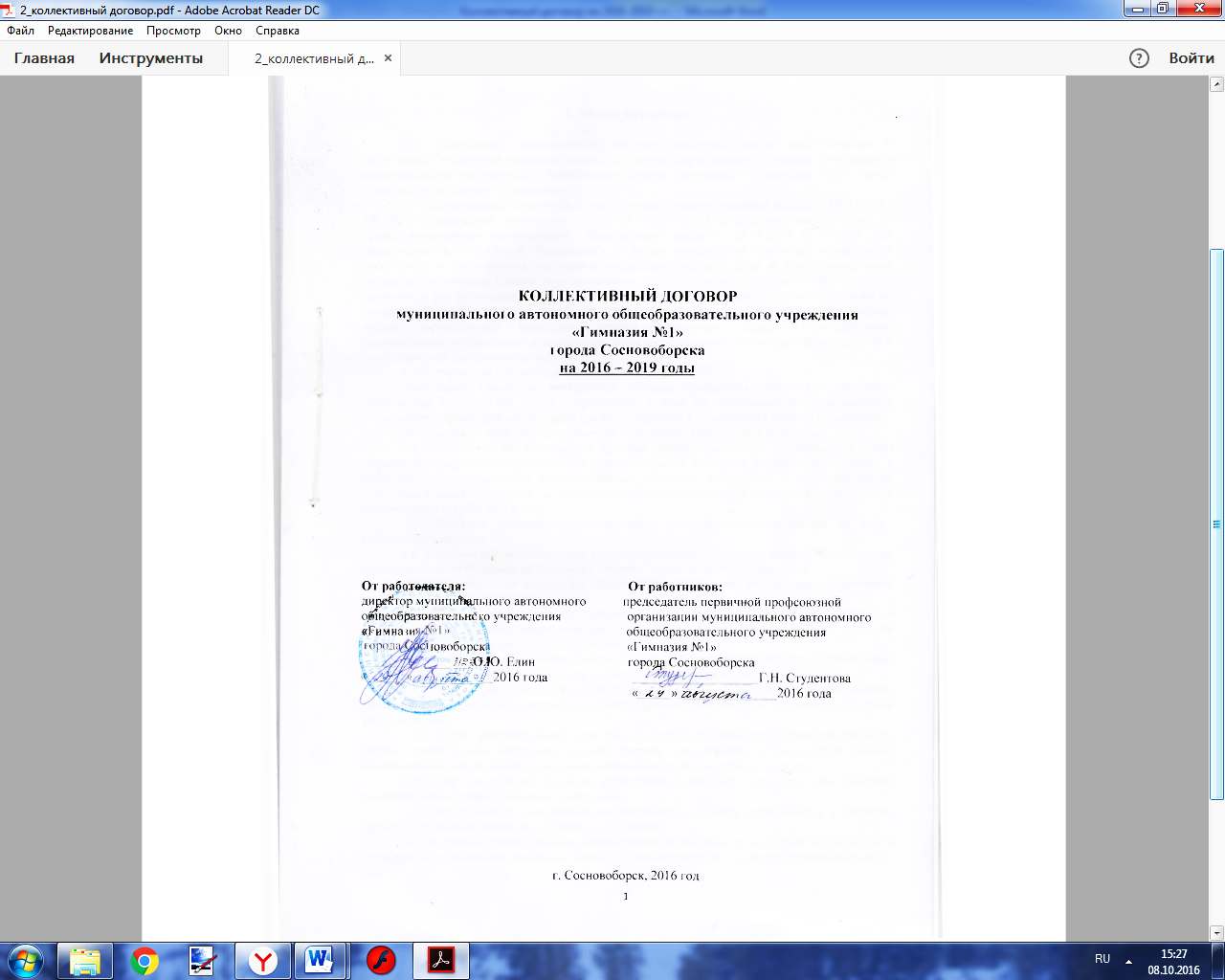 I. Общие положения           1.1.	Настоящий коллективный договор заключен между работодателем и работниками и является правовым актом, регулирующим социально-трудовые отношения в муниципальном автономном общеобразовательном учреждении «Гимназия №1» города Сосновоборска (далее – Гимназия).           1.2. Коллективный договор заключен в соответствии с Трудовым кодексом РФ (далее - ТК РФ), Федеральным законом от 12.01.1996 N 10-ФЗ "О профессиональных союзах, их правах и гарантиях деятельности", Федеральный закон от 29.12.2012 N 273-ФЗ "Об образовании в Российской Федерации", с целью определения взаимных обязательств работников и работодателя по защите социально-трудовых прав и профессиональных интересов работников Школы и установлению дополнительных социально-экономических, правовых и профессиональных гарантий, льгот и преимуществ для работников, а также по созданию более благоприятных условий труда по сравнению с установленными законами, иными нормативными правовыми актами, отраслевым тарифным соглашением, региональным соглашением  и территориальным соглашениями, иными законодательными и нормативными правовыми актами.            1.3. Сторонами коллективного договора являются:-    работники Гимназии, являющиеся членами профсоюза работников народного образования и науки РФ (далее - профсоюз), в лице их представителя – председателя первичной профсоюзной организации (далее - профком)  Студентовой Галины Николаевны;-         работодатель в лице его представителя – директора Елина Олега Юрьевича;     	1.4. Работники, не являющиеся членами профсоюза, могут уполномочить орган первичной профсоюзной организации представлять их интересы во взаимоотношениях с работодателем по вопросам индивидуальных трудовых отношений и непосредственно связанных с ними отношений на условиях, установленных данной первичной профсоюзной организацией (ст. 30, 31 ТК РФ).           	1.5.   Действие    настоящего   коллективного   договора   распространяется   на   всех работников Гимназии.       	1.6. Стороны договорились, что текст коллективного договора должен быть доведен работодателем до сведения работников в течение 7 дней после его подписания.           Профком обязуется разъяснять работникам положения коллективного договора, содействовать его реализации.         	1.7. Коллективный договор сохраняет свое действие в случаях изменения наименования Гимназии, реорганизации Гимназии в форме преобразования, а также расторжения трудового договора с директором Гимназии.      	1.8. При смене формы собственности Гимназии коллективный договор сохраняет свое действие в течение трех месяцев со дня перехода прав собственности.          	1.9.   При   реорганизации   Гимназии в   форме   слияния,    присоединения,  разделения, выделения коллективный договор сохраняет свое действие в течение всего срока реорганизации.          	1.10.   При   реорганизации   или  смене  формы собственности Гимназии любая из сторон имеет право направить другой стороне предложения о заключении нового коллективного договора или продлении действия прежнего на срок до трех лет.          1.11.  При   ликвидации  Гимназии коллективный   договор   сохраняет  свое  действие   в течение всего срока проведения ликвидации.    	1.12. Изменение и дополнение коллективного договора производятся в порядке, установленном настоящим коллективным договором.           1.13. В течение срока действия коллективного договора стороны вправе вносить в него дополнения и изменения, на основе взаимной договоренности в порядке, установленном ТК РФ.          1.14. В течение срока действия коллективного договора ни одна из сторон не вправе прекратить в одностороннем порядке выполнение принятых на себя обязательств.          1.15. Пересмотр обязательств настоящего договора не может приводить к снижению уровня социально-экономического положения работников Гимназии.         1.16. Все спорные вопросы по толкованию и реализации положений коллективного договора решаются сторонами.          1.17. Настоящий договор вступает в силу с момента его подписания сторонами.          1.18. Перечень локальных нормативных актов, содержащих нормы трудового права, при принятии которых работодатель учитывает мнение профкома:-   правила внутреннего трудового распорядка;-   положением об оплате труда работников;-   положение о комиссии по распределению выплат стимулирующего характера;-   перечень работников с ненормированным рабочим днем;- перечень профессий и должностей работников, имеющих право на обеспечение специальной одеждой, обувью и другими средствами индивидуальной защиты, а также моющими и обезвреживающими средствами;-    соглашение по охране труда;-  список профессий и должностей работников, занятых н на работах с вредными (или) опасными условиями труда.          1.19. Стороны определяют следующие формы участия работников в управлении Гимназией:-      учет мнения профкома в случаях, предусмотренных трудовым законодательством РФ;-      проведение профкомом консультаций с работодателем по вопросам принятия локальных нормативных актов, где необходимо согласование с профкомом;-    получение от работодателя информации по вопросам, непосредственно затрагивающим интересы работников, а также по вопросам, предусмотренным частью 2 статьи 53 ТК РФ, и по иным вопросам, предусмотренным в настоящем коллективном договоре;-     обсуждение с работодателем вопросов о работе Гимназии, внесение предложений по ее совершенствованию;-      обсуждение профкомом планов социально-экономического развития Гимназии;-   участие в разработке и принятии настоящего коллективного договора, приложений к нему, а также изменений и дополнений к нему;         Профком имеет право получать от работодателя информацию по вопросам:-     реорганизации или ликвидации Гимназии;-     введения изменений, влекущих за собой изменение условий труда работников Гимназии;-     профессиональной подготовки, переподготовки и повышения квалификации работников Гимназии;-    по другим вопросам, предусмотренным ТК РФ, иными федеральными законами, Уставом Гимназии, настоящим коллективным договором.          Представители работников имеют право также вносить по этим вопросам в органы управления Гимназией соответствующие предложения и участвовать в заседаниях указанных органов при их рассмотрении.          1.20. Предметом коллективного договора  являются взаимные обязательства сторон по вопросам условий труда, в том числе оплаты труда, занятости, повышения квалификации и переобучения, условий высвобождения работников, продолжительности рабочего времени и времени отдыха, улучшения условий и охраны труда, социальных гарантий, и другим вопросам, определенным сторонами.          1.21. Коллективный договор вступает в силу с момента подписания его сторонами и действует в течение 2016 – 2019 гг. до заключения нового коллективного договора или изменения, дополнения настоящего коллективного договора.       Стороны по договоренности имеют право продлить действие коллективного договора на срок не более трех лет.II. Трудовой договор          2.1. Трудовой договор - соглашение между работодателем и работником, в соответствии с которым работодатель обязуется предоставить работнику работу по обусловленной трудовой функции, обеспечить условия труда, предусмотренные трудовым законодательством и иными нормативными правовыми актами, содержащими нормы трудового права, коллективным договором, соглашениями, локальными нормативными актами и данным соглашением, своевременно и в полном размере выплачивать работнику заработную плату, а работник обязуется лично выполнять определенную этим соглашением трудовую функцию, соблюдать правила внутреннего трудового распорядка, действующие у данного работодателя.         Содержание   трудового   договора,  порядок  его  заключения, изменения и расторжения определяются в соответствии с ТК РФ, другими законодательными и нормативными правовыми актами, Уставом Гимназии и не могут ухудшать положение работников по сравнению с действующим трудовым законодательством, а также отраслевым тарифным, региональным, территориальным соглашениями, настоящим коллективным договором.2.2. Трудовой договор заключается в письменной форме, составляется в двух экземплярах, каждый из которых подписывается сторонами. Один экземпляр трудового договора передается работнику, другой хранится у работодателя. Получение работником экземпляра трудового договора должно подтверждаться подписью работника на экземпляре трудового договора, хранящемся у работодателя.         Трудовой договор, не оформленный в письменной форме, считается заключенным, если работник приступил к работе с ведома или по поручению работодателя или его представителя. При фактическом допущении работника к работе работодатель обязан оформить с ним трудовой договор в письменной форме не позднее трех рабочих дней со дня фактического допущения работника к работе.       При заключении трудовых договоров с отдельными категориями работников трудовым законодательством и иными нормативными правовыми актами, содержащими нормы трудового права, может быть предусмотрена необходимость согласования возможности заключения трудовых договоров либо их условий с соответствующими лицами или органами, не являющимися работодателями по этим договорам, или составление трудовых договоров в большем количестве экземпляров.         2.3. Трудовой договор может заключаться:1) на неопределенный срок;2) на определенный срок не более пяти лет (срочный трудовой договор), если иной срок не установлен настоящим ТК РФ и иными федеральными законами;Срочный трудовой договор заключается, когда трудовые отношения не могут быть установлены на неопределенный срок с учетом характера предстоящей работы или условий ее выполнения, а именно в случаях, предусмотренных частью первой статьи 59  ТК РФ. В случаях, предусмотренных частью второй статьи 59 ТК РФ, срочный трудовой договор может заключаться по соглашению сторон трудового договора без учета характера предстоящей работы и условий ее выполнения.Если в трудовом договоре не оговорен срок его действия, то договор считается заключенным на неопределенный срок.В случае, когда ни одна из сторон не потребовала расторжения срочного трудового договора в связи с истечением срока его действия и работник продолжает работу после истечения срока действия трудового договора, условие о срочном характере трудового договора утрачивает силу и трудовой договор считается заключенным на неопределенный срок.Трудовой договор, заключенный на определенный срок при отсутствии достаточных к тому оснований, установленных судом, считается заключенным на неопределенный срок.Запрещается заключение срочных трудовых договоров в целях уклонения от предоставления прав и гарантий, предусмотренных для работников, с которыми заключается трудовой договор на неопределенный срок.        2.4.  В трудовом договоре оговариваются существенные условия трудового договора, предусмотренные ст. 57 ТК РФ.       Изменение определенных сторонами условий трудового договора, в том числе перевод на другую работу, допускается только по соглашению сторон трудового договора, за исключением случаев, предусмотренных ТК РФ. Соглашение об изменении определенных сторонами условий трудового договора заключается в письменной форме.2.4.1. На педагогического работника Гимназии с его согласия приказом директора Гимназии возлагаться функции классного руководителя по организации, координации воспитательной работы с учащимися в классе.         2.4.3. Учебная нагрузка на новый учебный год учителей, воспитателей и других работников, ведущих преподавательскую работу помимо основной работы, устанавливается директором Гимназии. Эта работа завершается до окончания учебного года и ухода работников в отпуск для определения классов и учебной нагрузки в новом учебном году.При определении учебной нагрузки педагогических работников устанавливается ее объем по выполнению учебной работы во взаимодействии с учащимися по видам учебной деятельности, установленным учебным планом (индивидуальным учебным планом), текущему контролю успеваемости, промежуточной и итоговой аттестации учащихся.          2.4.4. Объем учебной нагрузки, установленный педагогическому работнику, оговаривается в трудовом договоре, заключаемом педагогическим работником с Гимназией.2.4.5. Объем учебной нагрузки педагогических работников, установленный на начало учебного года, не может быть изменен в текущем учебном году по инициативе работодателя за исключением изменения объема учебной нагрузки педагогических работников, указанных в подпункте 2.8.1 приложения N 1 к Приказу Минобрнауки России от 22.12.2014 N 1601 «О продолжительности рабочего времени (нормах часов педагогической работы за ставку заработной платы) педагогических работников и о порядке определения учебной нагрузки педагогических работников, оговариваемой в трудовом договоре», в сторону ее снижения, связанного с уменьшением количества часов по учебным планам, учебным графикам, сокращением количества учащихся, занимающихся, групп, сокращением количества классов (классов-комплектов).2.4.6. Объем учебной нагрузки педагогических работников, установленный в текущем учебном году, не может быть изменен по инициативе работодателя на следующий учебный год за исключением случаев изменения учебной нагрузки педагогических работников, указанных в пункте 2.8 приложения N 1 к Приказу Минобрнауки России от 22.12.2014 N 1601 "О продолжительности рабочего времени (нормах часов педагогической работы за ставку заработной платы) педагогических работников и о порядке определения учебной нагрузки педагогических работников, оговариваемой в трудовом договоре, в сторону ее снижения, связанного с уменьшением количества часов по учебным планам, учебным графикам, сокращением количества учащихся, занимающихся, групп, сокращением количества классов (классов-комплектов).2.4.7. Временное или постоянное изменение (увеличение или снижение) объема учебной нагрузки педагогических работников по сравнению с учебной нагрузкой, оговоренной в трудовом договоре, допускается только по соглашению сторон трудового договора, заключаемого в письменной форме, за исключением изменения объема учебной нагрузки педагогических работников в сторону его снижения, предусмотренного пунктами 1.5 и 1.6 настоящего Порядка.2.4.8. Об изменениях объема учебной нагрузки (увеличение или снижение), а также о причинах, вызвавших необходимость таких изменений, работодатель обязан уведомить педагогических работников в письменной форме не позднее, чем за два месяца до осуществления предполагаемых изменений, за исключением случаев, когда изменение объема учебной нагрузки осуществляется по соглашению сторон трудового договора.2.4.9. При установлении учителям, для которых данное образовательное учреждение является местом основной работы, учебной нагрузки на новый учебный год необходимо, как правило, сохранять ее объем и преемственность преподавания предметов в классах.2.4.10. В зависимости от количества часов, предусмотренных учебным планом, нагрузка учителей может быть разной в первом и втором учебных полугодиях.2.4.11. Объем учебной нагрузки учителей больше или меньше нормы часов за ставку заработной платы устанавливается только с их письменного согласия.2.4.12. Предоставление преподавательской работы лицам, выполняющим ее помимо основной работы, а также педагогическим работникам других образовательных учреждений и работникам предприятий, учреждений и организаций (включая работников органов управления образованием и учебно-методических кабинетов) возможно только в случае, если учителя, для которых данное образовательное учреждение является местом основной работы, обеспечены преподавательской работой в объеме не менее чем на ставку заработной платы.2.4.13. Учебная нагрузка учителям, находящимся в отпуске по уходу за ребенком до достижения им возраста трех лет, устанавливается на общих основаниях и передается на этот период другим учителям.2.4.14. Учебная нагрузка на выходные и нерабочие праздничные дни не планируется.        2.4.15. Уменьшение или увеличение учебной нагрузки учителя в течение учебного года по сравнению с учебной нагрузкой, оговоренной в трудовом договоре или приказе директора Гимназии, возможны только:а) по взаимному согласию сторон;б) по инициативе работодателя в случаях:-  уменьшение количества часов по учебным планам, учебным графикам, сокращением количества учащихся, занимающихся, групп, сокращением количества классов (классов-комплектов);- временного увеличения объема учебной нагрузки в связи с производственной необходимостью для замещения временно отсутствующего работника (продолжительность выполнения работником без его согласия увеличенной учебной нагрузки в таком случае не может превышать одного месяца в течение календарного года);-  простоя, когда работникам поручается с учетом их специальности и квалификации другая работа в том же учреждении на все время простоя либо в другом учреждении, но в той же местности на срок до одного месяца (отмена занятий в связи с погодными условиями, карантином и в других случаях); -    восстановления на работе учителя, ранее выполнявшего эту учебную нагрузку;-   возвращения на работу женщины, прервавшей отпуск по уходу за ребенком до достижения им возраста трех лет, или после окончания этого отпуска.В указанных в подпункте "б" случаях для изменения учебной нагрузки по инициативе работодателя согласие работника не требуется.2.5. По инициативе работодателя изменение существенных условий трудового договора допускается, как правило, только на новый учебный год в связи с изменениями организационных или технологических условий труда (изменение числа классов-комплектов, групп или количества обучающихся (воспитанников), изменение количества часов работы по учебному плану, проведение эксперимента, изменение сменности работы учреждения, а также изменение образовательных программ и т.д.) при продолжении работником работы без изменения его трудовой функции (работы по определенной специальности, квалификации или должности) (ст. 74 ТК РФ). В течение учебного года изменение существенных условий трудового договора допускается только в исключительных случаях, обусловленных обстоятельствами, не зависящими от воли сторон.О введении изменений существенных условий трудового договора работник должен быть уведомлен работодателем в письменной форме не позднее, чем за 2 месяца (ст. 74, 162 ТК РФ). При этом работнику обеспечиваются гарантии при изменении учебной нагрузки в течение учебного года, предусмотренные Положением об оплате труда.Если работник не согласен с продолжением работы в новых условиях, то работодатель обязан в письменной форме предложить ему иную имеющуюся в учреждении работу, соответствующую его квалификации и состоянию здоровья.         2.6. Работодатель или его полномочный представитель обязан при заключении трудового договора с работником ознакомить его под роспись с Уставом Гимназии, настоящим коллективным договором и приложениями к нему, в том числе Правилами внутреннего трудового распорядка, Положением об оплате труда работников Гимназии и иными локальными актами.         2.7. Прекращение трудового договора с работником может производиться только по основаниям, предусмотренными ТК РФ (ст. 77, 81, 83, 336  ТК РФ), Федеральным законом от 29.12.2012 N 273-ФЗ "Об образовании в Российской Федерации" и иными федеральными законами.III. Профессиональная подготовка, переподготовка и повышение квалификации работниковСтороны пришли к соглашению о том, что:3.1. Работодатель определяет необходимость профессиональной подготовки и переподготовки кадров для нужд учреждения.3.2. Работодатель определяет формы профессиональной подготовки, переподготовки и повышения квалификации работников, перечень необходимых профессий и специальностей на каждый календарный год с учетом перспектив развития учреждения.3.3. Работодатель обязуется:3.3.1. Организовывать профессиональную подготовку, переподготовку и повышение квалификации работников (в разрезе специальности).3.3.2. Повышать квалификацию педагогических работников не реже чем один раз в пять лет.3.3.3.  В случае высвобождения работников и одновременно создания рабочих мест осуществлять опережающее обучение высвобождаемых работников для трудоустройства на новых рабочих местах.3.3.4. При направлении работодателем работника на профессиональное обучение или дополнительное профессиональное образование с отрывом от работы за ним сохраняются место работы (должность) и средняя заработная плата по основному месту работы. Если работник направляется для повышения квалификации в образовательное учреждение, расположенное в другой местности, ему производится также оплата командировочных расходов в том порядке и размерах, которые предусмотрены для лиц, направляемых в служебные командировки (оплата проезда, суточные, возмещение расходов по найму жилого помещения) (ст. 187 ТК РФ).        3.3.5. Гарантии и компенсации работникам, совмещающим работу с получением образования, предоставляются при получении образования соответствующего уровня впервые. Указанные гарантии и компенсации также могут предоставляться работникам, уже имеющим профессиональное образование соответствующего уровня и направленным для получения образования работодателем в соответствии с трудовым договором или ученическим договором, заключенным между работником и работодателем в письменной форме в порядке,  предусмотренном ст. 173 - 177 ТК РФ.3.3.6. Организовывать проведение аттестации педагогических работников в соответствии с Порядком проведения аттестации педагогических работников организаций, осуществляющих образовательную деятельность, утвержденным Приказом Минобрнауки России от 7 апреля 2014 г. N 276 с целью подтверждения соответствия педагогических работников занимаемым ими должностям на основе оценки их профессиональной деятельности и по желанию педагогических работников в целях установления квалификационной категории и по ее результатам устанавливать работникам соответствующий повышающий коэффициент к должностному окладу со дня вынесения решения аттестационной комиссией.  IV. Высвобождение работников и содействие их трудоустройствуРаботодатель обязуется:4.1. Уведомлять профком в письменной форме о сокращении численности или штата работников не позднее, чем за два месяца до его начала, а в случаях, которые могут повлечь массовое высвобождение, не позднее, чем за три месяца до его начала (ст. 82 ТК РФ).Уведомление должно содержать проекты приказов о сокращении численности или штатов, список сокращаемых должностей и работников, перечень вакансий, предполагаемые варианты трудоустройства. В случае массового высвобождения работников уведомление должно содержать социально-экономическое обоснование.4.2. Увольнение членов профсоюза по инициативе работодателя в связи с ликвидацией учреждения (п. 1 ст. 81 ТК РФ) и сокращением численности или штата (п. 2 ст. 81 ТК РФ) производить с учетом мнения (с предварительного согласия) профкома (ст. 82 ТК РФ).4.3. Трудоустраивать в первоочередном порядке в счет установленной квоты ранее уволенных или подлежащих увольнению из учреждения инвалидов.4.5. Стороны договорились, что:4.5.1. При равной производительности труда и квалификации предпочтение в оставлении на работе отдается: семейным - при наличии двух или более иждивенцев (нетрудоспособных членов семьи, находящихся на полном содержании работника или получающих от него помощь, которая является для них постоянным и основным источником средств к существованию); лицам, в семье которых нет других работников с самостоятельным заработком; работникам, получившим в период работы у данного работодателя трудовое увечье или профессиональное заболевание; инвалидам Великой Отечественной войны и инвалидам боевых действий по защите Отечества; работникам, повышающим свою квалификацию по направлению работодателя без отрыва от работы (ст. 179 ТК РФ).4.5.2. Высвобождаемым работникам предоставляются гарантии и компенсации, предусмотренные действующим законодательством при сокращении численности или штата (ст. 178, 180 ТК РФ), а также преимущественное право приема на работу при появлении вакансий.4.5.3. Работникам, высвобожденным из учреждения в связи с сокращением численности или штата, гарантируется после увольнения сохранение очереди на получение жилья в учреждении; возможность пользоваться на правах работников учреждения услугами культурных, медицинских, спортивно-оздоровительных, детских дошкольных учреждений (и другие дополнительные гарантии).V. Рабочее время и время отдыхаСтороны пришли к соглашению о том, что:5.1. Рабочее время работников определяется Правилами внутреннего трудового распорядка учреждения (ст. 91 ТК РФ),  учебным расписанием, годовым календарным учебным графиком, графиком сменности, утверждаемым директором Гимназии, а также условиями трудового договора, должностными инструкциями работников и обязанностями, возлагаемыми на них Уставом Гимназии.5.2. Для руководящих работников, работников из числа административно-хозяйственного, учебно-вспомогательного и обслуживающего персонала учреждения устанавливается нормальная продолжительность рабочего времени, которая не может превышать 40 часов в неделю.5.3. Для педагогических работников учреждения устанавливается сокращенная продолжительность рабочего времени — не более 36 часов в неделю за ставку заработной платы (ст. 333 ТК РФ).Конкретная продолжительность рабочего времени педагогических работников устанавливается с учетом норм часов педагогической работы, установленных за ставку заработной платы, объемов учебной нагрузки, выполнения дополнительных обязанностей, возложенных на них должностной инструкцией,  правилами внутреннего трудового распорядка и Уставом.5.4. Неполное рабочее время — неполный рабочий день или неполная рабочая неделя устанавливаются в следующих случаях:-   по соглашению между работником и работодателем;-  по просьбе беременной женщины, одного из родителей (опекуна, попечителя, законного представителя), имеющего ребенка в возрасте до 14 лет (ребенка-инвалида до восемнадцати лет), а также лица, осуществляющего уход за больным членом семьи в соответствии с медицинским заключением, выданным в установленном федеральными законами и иными нормативными правовыми актами Российской Федерации порядке (ч. 1 ст. 93 ТК РФ).5.5. Составление расписания уроков осуществляется с учетом рационального использования рабочего времени педагога.Учителям, по возможности, при 6-ти дневной рабочей неделе предусматривается один свободный день в неделю для методической работы и повышения квалификации.         5.6.  Рабочее время, свободное от уроков, дежурств, участия во внеурочных мероприятиях, предусмотренных планом Школы (заседания педагогического совета, родительские собрания, олимпиады всех уровней, экскурсии, походы, выезды и т.п.), педагогический работник вправе использовать по своему усмотрению для подготовки к занятиям, самообразования и повышения квалификации.        5.7. Работа в выходные и нерабочие праздничные дни запрещена. Привлечение работников учреждения к работе в выходные и нерабочие праздничные дни допускается только в случаях, предусмотренных статьей 113 ТК РФ, с их письменного согласия по письменному распоряжению работодателя.         Работа в выходной или нерабочий праздничный день оплачивается не менее чем в двойном размере в порядке, предусмотренном ст. 153 ТК РФ.          По желанию работника ему может быть предоставлен другой день отдыха. В этом случае работа в выходной или нерабочий праздничный день оплачивается в одинарном размере, а день отдыха оплате не подлежит.5.8. В случаях, предусмотренных статьей 99 ТК РФ, работодатель может привлекать работников к сверхурочным работам только с их письменного согласия с учетом ограничений и гарантий, предусмотренных для работников в возрасте до 18 лет, инвалидов, беременных женщин, женщин, имеющих детей в возрасте до трех лет.        Продолжительность сверхурочной работы не должна превышать для каждого работника  4 часов в течение двух дней подряд и 120 часов в год. Работодатель обязан обеспечить точный учет продолжительности сверхурочной работы  каждого работника.         5.9. Привлечение работников учреждения к выполнению работы, не предусмотренной Уставом Гимназии, Правилами внутреннего трудового распорядка Гимназии, должностными обязанностями, допускается только по письменному распоряжению работодателя с письменного согласия работника и с дополнительной оплатой в порядке, предусмотренном Положением об оплате труда Гимназии.5.10. Время осенних, зимних и весенних каникул, а также время летних каникул, не совпадающее с очередным отпуском, является рабочим временем педагогических и других работников Гимназии.В эти периоды педагогические работники привлекаются работодателем к педагогической и организационной работе в пределах времени, не превышающего их учебной нагрузки до начала каникул. График работы в каникулы утверждается приказом руководителя.Для педагогических работников в каникулярное время, не совпадающее с очередным отпуском, может быть, с их согласия, установлен суммированный учет рабочего времени в пределах месяца.5.11. В каникулярное время учебно-вспомогательный и обслуживающий персонал привлекается к выполнению хозяйственных работ, не требующих специальных знаний (мелкий ремонт, работа на территории, охрана учреждения и др.), в пределах установленного им рабочего времени.5.12. Всем работникам предоставляется ежегодный основной оплачиваемый отпуск продолжительностью не менее 28 календарных дней с сохранением места работы (должности) и среднего заработка. 	Педагогическим работникам предоставляется ежегодный основной удлиненный оплачиваемый отпуск в соответствии со ст. 334 ТК РФ.  	Продолжительность такого отпуска, устанавливается в зависимости от вида образовательного учреждения и должности, занимаемой педагогическим работником, которая установлена в соответствии с Постановлением Правительства РФ от 14.05.2015 N 466 "О ежегодных основных удлиненных оплачиваемых отпусках". При исчислении общей продолжительности ежегодного оплачиваемого отпуска дополнительные оплачиваемые отпуска суммируются с ежегодным основным оплачиваемым отпуском.         5.13. Отпуск за первый год работы предоставляется работникам по истечении шести месяцев непрерывной работы в данной организации, за второй и последующий годы работы – в любое время рабочего в соответствии с очередностью предоставления отпусков. Отдельным категориям работников отпуск может быть предоставлен и до истечения шести месяцев (ст.122 ТК РФ).         5.14. Очередность предоставления оплачиваемых отпусков определяется ежегодно в соответствии с графиком отпусков, утверждаемым работодателем с учетом мнения {по согласованию) профкома не позднее, чем за две недели до наступления календарного года.График отпусков обязателен как для директора Гимназии, так и для работников Гимназии.О времени начала отпуска работник должен быть извещен не позднее, чем за две недели до его начала.Продление, перенесение, разделение и отзыв из него производится с согласия работника в случаях, предусмотренных статьями 124 — 125 ТК РФ.При наличии финансовых возможностей, а также возможностей обеспечения работой часть отпуска, превышающая 28 календарных дней, по просьбе работника может быть заменена денежной компенсацией (ст. 126 ТК РФ).5.15. Работодатель обязуется:        По семейным обстоятельствам и другим уважительным причинам работнику по его письменному заявлению может быть предоставлен отпуск без сохранения заработной платы, продолжительность которого определяется по соглашению между работником и работодателем.         Работодатель обязан на основании письменного заявления работника предоставить отпуск без сохранения заработной платы:-     участникам Великой Отечественной войны - до 35 календарных дней в году;-     работающим пенсионерам по старости (по возрасту) - до 14 календарных дней в году;-  родителям и женам (мужьям) военнослужащих, сотрудников органов внутренних дел, федеральной противопожарной службы, таможенных органов, сотрудников учреждений и органов уголовно-исполнительной системы, погибших или умерших вследствие ранения, контузии или увечья, полученных при исполнении обязанностей военной службы (службы), либо вследствие заболевания, связанного с прохождением военной службы (службы), - до 14 календарных дней в году;-     работающим инвалидам - до 60 календарных дней в году;-    работникам в случаях рождения ребенка, регистрации брака, смерти близких родственников - до пяти календарных дней;-  ежемесячно одному из родителей (опекуну, попечителю, приемному родителю), работающему в районах Крайнего Севера и приравненных к ним местностях, имеющему ребенка в возрасте до шестнадцати лет;-    работникам, допущенным к вступительным испытаниям - 10 календарных дней;- работникам, осваивающим имеющие государственную аккредитацию образовательные программы среднего профессионального образования по очной форме обучения и совмещающим получение образования с работой, для прохождения промежуточной аттестации -10 календарных дней в учебном году, для прохождения государственной итоговой аттестации-  до двух месяцев;- работнику, имеющему двух или более детей в возрасте до четырнадцати лет, работнику, имеющему ребенка-инвалида в возрасте до восемнадцати лет, одинокой матери, воспитывающей ребенка в возрасте до четырнадцати лет, отцу, воспитывающему ребенка в возрасте до четырнадцати лет без матери устанавливаются ежегодные дополнительные отпуска без сохранения заработной платы в удобное для них время продолжительностью до 14 календарных дней.         5.16. Предоставлять педагогическим работникам не реже чем через каждые 10 лет непрерывной преподавательской работы длительный отпуск сроком до одного года в порядке и на условиях, определяемых Учредителем и Уставом, ст.335 ТК РФ, Приказ Минобрнауки России от 31.05.2016 N 644 «Об утверждении Порядка предоставления педагогическим работникам организаций, осуществляющих образовательную деятельность, длительного отпуска сроком до одного года».        5.17. Всем работникам предоставляются выходные дни (еженедельный непрерывный отдых). При пятидневной рабочей неделе работникам предоставляется два выходных дня в неделю, при шестидневной рабочей недели – один выходной день. Общим выходным днем является воскресенье. Второй выходной день при пятидневной рабочей неделе устанавливается Правилами внутреннего трудового распорядка или трудовым договором с работником (ст. 111 ТК РФ).5.18. Время перерыва для отдыха и питания, а также график дежурств педагогических работников по учреждению, графики сменности, работы в выходные и нерабочие праздничные дни устанавливаются Правилами внутреннего трудового распорядка.Работодатель обеспечивает педагогическим работникам возможность отдыха и приема пищи в рабочее время одновременно с учащимися, в том числе в течение перерывов между занятиями (перемен). Время для отдыха и питания для других работников устанавливается Правилами внутреннего трудового распорядка и должно быть не более двух часов и не менее 30 минут (ст. 108 ТК РФ).5.19. Дежурство педагогических работников по учреждению должно начинаться не ранее чем за 20 минут до начала занятий и продолжаться не более 20 минут после их окончания.VI. Оплата и нормирование трудаСтороны исходят из того, что:        6.1. Заработная плата работников Гимназии будет включать в себя должностной оклад, выплаты компенсационного и стимулирующего характера, определяемые в соответствии с Положением об оплате труда работников Гимназии.        6.2. Определение величины минимальных размеров окладов (должностных окладов), ставок заработной платы работников Гимназии.        6.2.1.  Минимальные размеры окладов (должностных окладов), ставок заработной платы работников Гимназии, условия, при которых размеры окладов (должностных окладов), ставок заработной платы работникам Гимназии могут устанавливаться выше минимальных размеров окладов (должностных окладов), ставок заработной платы определяются в соответствии с Положением об оплате труда работников Гимназии.       6.2.2.     Размеры     окладов    (должностных   окладов),     ставок     заработной      платыустанавливаются не ниже минимальных размеров окладов (должностных окладов), ставок заработной платы, определяемых по квалификационным уровням профессиональных квалификационных групп и отдельным должностям, не включенным в профессиональные квалификационные группы (далее - минимальные размеры окладов, ставок).6.3. Выплаты компенсационного характера6.3.1. Работникам Гимназии устанавливаются следующие выплаты компенсационного характера:-     выплаты работникам, занятым на тяжелых работах, работах с вредными и (или) опасными и иными особыми условиями труда;-      выплаты за работу в местностях с особыми климатическими условиями;-   выплаты за работу в условиях, отклоняющихся от нормальных (при выполнении работ различной квалификации, совмещении профессий (должностей), сверхурочной работе, работе в ночное время и при выполнении работ в других условиях, отклоняющихся от нормальных).6.3.2. Выплаты работникам, занятым на тяжелых работах, работах с вредными и (или) опасными и иными особыми условиями труда, выплаты за работу в местностях с особыми климатическими условиями устанавливаются работникам Гимназии на основании  Трудового кодекса Российской Федерации.         6.3.3. Выплаты за работу в условиях, отклоняющихся от нормальных (при выполнении работ различной квалификации, совмещении профессий (должностей), сверхурочной работе, работе в ночное время и при выполнении работ в других условиях, отклоняющихся от нормальных).Доплата за работу в ночное время производится работникам в размере 35% оклада (должностного оклада), ставки заработной платы за каждый час работы в ночное время.Оплата труда в других случаях выполнения работ в условиях, отклоняющихся от нормальных, устанавливается работникам учреждения на основании Трудового кодекса Российской Федерации.Оплата труда в выходные и нерабочие праздничные дни производится на основании  Трудового кодекса Российской Федерации.При выполнении работ в других условиях, отклоняющихся от нормальных, устанавливаются согласно Положению об оплате труда работников  Гимназии.          6.4. Выплаты стимулирующего характера 6.4.1. К выплатам стимулирующего характера относятся выплаты, направленные на стимулирование работников Гимназии за качественные результаты труда, а также поощрение за выполненную работу. 6.4.2. Установление стимулирующих выплат в Гимназии осуществляется на основе настоящего коллективного договора, Положения об оплате труда работников Гимназии, утверждаемого директором Гимназии с учетом мнения профсоюзного органа. 6.4.3.  Работникам Гимназии по решению директора Гимназии в пределах бюджетных ассигнований на оплату труда работников Гимназии, а также средств от приносящей доход деятельности, направленных Гимназией на оплату труда работников, могут устанавливаться следующие виды выплат стимулирующего характера:-  выплаты за важность выполняемой работы, степень самостоятельности и ответственности при выполнении поставленных задач;-       выплаты за интенсивность и высокие результаты работы;-       выплаты за качество выполняемых работ;-       персональные выплаты;-       выплаты по итогам работы.  6.4.4. Виды, условия, размер и критерии оценки результативности и качества труда работников Гимназии устанавливается в соответствии с  Положением об оплате труда работников муниципального автономного общеобразовательного учреждения «Гимназия №1» города Сосновоборска. 6.4.5. Выплаты стимулирующего характера максимальным размером не ограничены и устанавливаются в пределах фонда оплаты труда Гимназии. 6.4.6. Персональные   выплаты   определяются  в  процентном отношении 
к окладу (должностному окладу), ставке заработной платы. Размер персональных выплат работникам устанавливается в соответствии с  Положением об оплате труда работников муниципального автономного общеобразовательного учреждения «Гимназии №1» города Сосновоборска. 6.4.7. При выплатах по итогам работы учитывается:-     объем освоения выделенных бюджетных средств;-      объем ввода законченных ремонтом объектов;- инициатива, творчество и применение в работе современных форм 
и методов организации труда;-   выполнение порученной работы, связанной с обеспечением рабочего процесса или уставной деятельности Гимназии;-     достижение высоких результатов в работе за определенный период;-     участие в инновационной деятельности;-     участие в соответствующем периоде в выполнении важных работ, мероприятий.    6.4.8.   Размер   выплат   по    итогам    работы   работникам   Гимназии устанавливается  в соответствии с  Положением об оплате труда работников муниципального автономного общеобразовательного учреждения «Гимназии №1» города Сосновоборска.         6.4.9. Максимальным размером выплаты по итогам работы не ограничены и устанавливаются в пределах фонда оплаты труда.         6.4.10. Директор Гимназии  при рассмотрении вопроса о стимулировании работника вправе учитывать аналитическую информацию Управляющего совета Гимназии.          6.4.11. Конкретный размер выплат стимулирующего характера (за исключением персональных выплат) устанавливается как в процентах к минимальному окладу (должностному окладу), ставке заработной платы с учетом повышения оклада (должностного оклада), ставки заработной платы по основаниям повышения, установленным в  Положении об оплате труда работников муниципального автономного общеобразовательного учреждения «Гимназии №1» города Сосновоборска.           6.4.12. Стимулирующие выплаты, за исключением выплат по итогам работы, устанавливаются директором Гимназии ежемесячно, ежеквартально или на год.    6.4.13. Выплаты стимулирующего характера  к должностным окладам и ставкам устанавливаются приказом директора Гимназии в пределах фонда оплаты труда.           6.5. Оплата труда педагогическим работникам осуществляется в зависимости от установленной учебной нагрузки при тарификации, которая производится один раз в год, но раздельно по полугодиям, если учебными планами на каждое полугодие предусматривается разное количество часов на предмет.           Тарификация утверждается директором Гимназии.          6.6.  Заработная плата выплачивается работникам за текущий месяц не реже чем каждые полмесяца в денежной форме. Днями выплаты заработной платы являются: 25 число текущего месяца и 10 число следующего месяца. При совпадении дня выплаты с выходным или не рабочим праздничным днем выплата заработной платы производится накануне этого дня. Заработная плата работников в связи с нерабочими праздничными днями не уменьшается. Оплата отпуска производится не позднее, чем за три дня до его начала.         6.7. Ответственность за правильное исчисление и своевременную выплату заработной платы работникам Гимназии несет директор Гимназии в соответствии с действующим трудовым законодательством.         6.8. Директор Гимназии и (или) уполномоченные им в установленном порядке представители работодателя, допустившие задержку выплаты работникам заработной платы и другие нарушения оплаты труда, несут ответственность в соответствии с ТК РФ и иными федеральными законами.         При нарушении работодателем установленного срока выплаты заработной платы, оплаты отпуска, выплат при увольнении и других выплат, причитающихся работнику, работодатель обязан выплатить их с уплатой процентов (денежной компенсации) в размере не ниже одной трехсотой действующей в это время ставки рефинансирования Центрального банка Российской Федерации от невыплаченных в срок сумм, за каждый день задержки, начиная со следующего дня после установленного срока выплаты по день фактического расчета включительно. Размер выплачиваемой работнику денежной компенсации может быть повышен коллективным договором или трудовым договором. Обязанность выплаты указанной денежной компенсации возникает независимо от наличия вины работодателя.В случае задержки выплаты заработной платы на срок более 15 дней работник имеет право, известив работодателя в письменной форме, приостановить работу на весь период до выплаты задержанной суммы. В период приостановления работы работник имеет право в свое рабочее время отсутствовать на рабочем месте.Работник, отсутствовавший в свое рабочее время на рабочем месте в период приостановления работы, обязан выйти на работу не позднее следующего рабочего дня после получения письменного уведомления от работодателя о готовности произвести выплату задержанной заработной платы в день выхода работника на работу.За работником за время простоев, возникших в результате непредвиденных и непредотвратимых событий (климатических условий) сохраняется заработная плата в полном объеме.         6.9. Работодатель обязуется:6.9.1. Работодатель обязан возместить работнику не полученный им заработок во всех случаях незаконного лишения его возможности трудиться в соответствии со статьей 234 ТК РФ.6.9.2. При нарушении установленного срока выплаты заработной платы, оплаты отпуска, выплат при увольнении и других выплат, причитающихся работнику, в том числа в случае приостановки работы, выплатить эти суммы с уплатой процентов (денежной компенсации) в размере 1/300 ставки рефинансирования ЦБ РФ (статья 236 ТК РФ).6.9.3. Сохранять за работниками, участвовавшими в забастовке из-за невыполнения настоящего коллективного договора, отраслевого тарифного, регионального и территориального соглашений по вине работодателя или органов власти, заработную плату в полном размере.VII. Гарантии и компенсации       7. Стороны договорились, что работодатель:       7.1. Гарантии и компенсации работникам предоставляются в следующих случаях:- при приеме на работу (ст. 64, 168, 220, 287, 259, 262 ТК РФ);- при переводе на другую работу (ст.72, 72.1, 72.2, 73, 74 ТК РФ);- при увольнении (ст. 178, 179, 180, 82 ТК РФ);- при оплате труда (ст.142, 256 ТК РФ);- при направлении в служебные командировки (ст. 167-168 ТК РФ);- при совмещении работы с получением образования  (173-177 ТК РФ);- при вынужденном прекращении работы по вине работодателя (ст. 405, 157, 414 ТК РФ);- при предоставлении ежегодного оплачиваемого отпуска (ст. 116-119, 123-128 ТК РФ);- в связи с задержкой выдачи трудовой книжки при увольнении;- в других случаях, предусмотренных действующим законодательством.       7.2. Работодатель обязуется:       7.2.1. Обеспечить права работников на обязательное социальное страхование и осуществлять обязательное социальное страхование работников в порядке, установленном федеральными законами (ст.2 ТК РФ);       7.2.2. Осуществлять страхование работников от несчастных случаев на производстве;       7.2.3. Обеспечить обязательное медицинское страхование работающих, с выдачей полисов по медицинскому страхованию;       7.2.4. Своевременно перечислять средства в страховые фонды в размерах, определяемых законодательством;       7.2.5.  Своевременно и полностью перечислять средства в Пенсионный фонд для начисления страховых и накопительных пенсионных взносов всех работников образовательного учреждения;       7.2.6.     Определить время и место для питания работников Гимназии (столовая);       7.2.7.  Обеспечивает бесплатно работников Гимназии  пользованием библиотечным фондом, сетью Интернет Гимназии в образовательных целях;      7.2.8. Соблюдает и предоставляет  согласно ст.ст. 173-177 ТК РФ гарантии и компенсации работникам, совмещающим работу с обучением.        7.2.9. Ходатайствует перед администрацией города Сосновоборска (уполномоченным органом) о предоставлении жилья нуждающимся работникам, места в дошкольном учреждении, работнику, имеющему детей дошкольного возраста. 7.2.10. Возмещает расходы, связанные  со служебными командировками работникам Гимназии в порядке ст. 168 ТК РФ.VIII. Охрана труда и здоровья Работодатель обязуется:8.1. Обеспечить право работников учреждения на здоровые и безопасные условия труда, внедрение современных средств безопасности труда, предупреждающих производственный травматизм и возникновение профессиональных заболеваний работников (ст. 219 ТК РФ).Для реализации этого права заключить соглашение по охране труда (приложение №6 к настоящему Коллективному договору) с определением в нем организационных и технических мероприятий по охране и безопасности труда, сроков их выполнения, ответственных должностных лиц.        8.2. Определить Перечень ежегодно реализуемых мероприятий по улучшению условий и охраны труда и снижению уровней профессиональных рисков на основании Приказа Минздравсоцразвития РФ от 01.03.2012 N 181н "Об утверждении Типового перечня ежегодно реализуемых работодателем мероприятий по улучшению условий и охраны труда и снижению уровней профессиональных рисков", реализуемых за счет средств местного бюджета в  размере  не менее 0,2% суммы затрат на производство (работ, услуг).        8.3. Провести в Гимназии специальную оценку условий труда в соответствии с законодательством о специальной оценке условий труда и по ее результатам осуществлять работу по охране и безопасности труда в порядке и сроки, установленные с учетом мнения (по согласованию) профкома, с последующей сертификацией.         В состав аттестационной комиссии в обязательном порядке включать членов профкома и комиссии по охране труда.         8.4. Проводить со всеми поступающими на работу, а также переведенными на другую работу работниками Гимназии обучение и инструктаж по охране труда, сохранности жизни и здоровья детей, безопасным методам и приемам выполнения работ, оказанию первой помощи пострадавшим.Организовывать проверку знаний работников учреждения по охране труда на начало учебного года (до 1 сентября нового учебного года).8.5. Обеспечивать наличие нормативных и справочных материалов по охране труда, правил, инструкций, журналов инструктажа и других материалов за счет Гимназии.         8.6. Обеспечивать работников специальной одеждой, обувью и другими средствами индивидуальной защиты, а также моющими и обезвреживающими средствами в соответствии с отраслевыми нормами и утвержденными перечнями профессий и должностей.         8.7. Обеспечивать приобретение, хранение, стирку, сушку, дезинфекцию и ремонт средств индивидуальной защиты, спецодежды и обуви за счет работодателя (ст. 221 ТК РФ).8.8. Проводить своевременное расследование несчастных случаев на производстве в соответствии с действующим законодательством и вести их учет.8.9. Обеспечивать гарантии и льготы работникам, занятым на тяжелых работах и работах с вредными и (или) опасными условиями труда.8.10. Разработать и утвердить инструкции по охране труда на каждое рабочее место с учетом мнения (по согласованию) профкома (ст. 212 ТК РФ).8.11. Обеспечивать соблюдение работниками требований, правил и инструкций по охране труда.8.12. Создать в Гимназии комиссию по охране труда, в состав которой на паритетной основе должны входить члены профкома. 8.13. Возмещать расходы на погребение работников, умерших в результате несчастного случая на производстве, лицам, имеющим право на возмещение вреда по случаю потери кормильца при исполнении им трудовых обязанностей.8.14. Осуществлять совместно с профкомом контроль за состоянием условий и охраны труда, выполнением соглашения по охране труда.8.15. Оказывать содействие техническим инспекторам труда Профсоюза работников народного образования и науки РФ, членам комиссий по охране труда, уполномоченным (доверенным лицам) по охране труда в проведении контроля за состоянием охраны труда в учреждении. В случае выявления ими нарушения прав работников на здоровые и безопасные условия труда принимать меры к их устранению.         8.16. Сохранять место работы (должность) и средний заработок за работниками Гимназии на время приостановления работ в связи с административным приостановлением деятельности или временным запретом деятельности в соответствии с законодательством Российской Федерации вследствие нарушения государственных нормативных требований охраны труда не по вине работника. На это время работник с его согласия может быть переведен работодателем на другую работу с оплатой труда по выполняемой работе, но не ниже среднего заработка по прежней работе (ст. 220 ТК РФ).         8.17. В случае отказа работника от работы при возникновении опасности для его жизни и здоровья вследствие невыполнения работодателем нормативных требований по охране труда, предоставить работнику другую работу на время устранения такой опасности.        В случае если предоставление другой работы по объективным причинам работнику невозможно, время простоя работника до устранения опасности для его жизни и здоровья оплачивается работодателем в соответствии с ТК РФ и иными федеральными законами.        В случае необеспечения работника в соответствии с установленными нормами средствами индивидуальной и коллективной защиты работодатель не имеет права требовать от работника исполнения трудовых обязанностей, и обязан оплатить возникший по этой причине простой в соответствии с ТК РФ.       Отказ работника от выполнения работ в случае возникновения опасности для его жизни и здоровья вследствие нарушения требований охраны труда либо от выполнения работ с вредными и (или) опасными условиями труда, не предусмотренных трудовым договором, не влечет за собой привлечения его к дисциплинарной ответственности.8.18. Обеспечить прохождение бесплатных обязательных предварительных и периодических медицинских осмотров (обследований) работников, а также внеочередных медицинских осмотров (обследований) работников по их просьбам в соответствии с медицинским заключением с сохранением за ними места работы (должности) и среднего заработка.8.19. Оборудовать комнату для отдыха работников Гимназии.         8.20. Оказывать содействие техническим инспекторам труда профсоюза работников народного образования и науки РФ, членам комиссий по охране труда, уполномоченным (доверенным лицам) по охране труда в проведении контроля за состоянием охраны труда в Гимназии. В случае выявления ими нарушения прав работников на здоровые и безопасные условия труда принимать меры к их устранению.              8.21. Профком обязуется:-  представлять интересы всех работников Гимназии в социальном партнерстве на локальном уровне, на общем собрании (конференции) работников;-  организовывать физкультурно-оздоровительные мероприятия для членов профсоюза и других работников Гимназии;-   проводить работу по оздоровлению детей работников Гимназии.IX. Соблюдение требований пожарной безопасности9.1. В Гимназии работодатель обеспечивает выполнение на объекте требований, предусмотренных Постановлением Правительства РФ от 25.04.2012 N 390 "О противопожарном режиме».         9.2. Работники допускаются к работе в Гимназии только после прохождения обучения мерам пожарной безопасности.          Обучение работников Гимназии мерам пожарной безопасности осуществляется путем проведения противопожарного инструктажа и (или) прохождения пожарно-технического минимума.          Порядок и сроки проведения противопожарного инструктажа и (или) прохождения пожарно-технического минимума определяются работодателем. Обучение мерам пожарной безопасности осуществляется в соответствии с нормативными документами по пожарной безопасности.          9.3. Работодатель назначает лицо, ответственное за пожарную безопасность, которое обеспечивает соблюдение требований пожарной безопасности на объекте.          9.4. В складских, административных и общественных помещениях, местах открытого хранения веществ и материалов, а также размещения технологических установок обеспечивает наличие табличек с номером телефона для вызова пожарной охраны.          9.5. В Гимназии работодатель обеспечивает наличие планов эвакуации людей при пожаре.           На плане эвакуации людей при пожаре обозначаются места хранения первичных средств пожаротушения.          9.6. В Гимназии работодатель организует круглосуточное дежурство обслуживающего персонала.          9.7. В Гимназии работодатель обеспечивает наличие инструкции о порядке действий обслуживающего персонала на случай возникновения пожара в дневное и ночное время, телефонной связи, электрических фонарей (не менее 1 фонаря на каждого дежурного), средств индивидуальной защиты органов дыхания и зрения человека от токсичных продуктов горения.           9.8. В Гимназии работодатель обеспечивает наличие инструкции о действиях персонала по эвакуации людей при пожаре, а также проведение не реже 1 раза в полугодие практических тренировок лиц, осуществляющих свою деятельность в Гимназии.           9.9. В Гимназии работодатель обеспечивает выполнение на объекте требований, предусмотренных Федеральным законом от 23.02.2013 N 15-ФЗ "Об охране здоровья граждан от воздействия окружающего табачного дыма и последствий потребления табака".          Работникам Гимназии запрещается курение на территории Гимназии и в помещениях складов и хранения легковоспламеняющихся и горючих жидкостей и горючих газов, на пожаровзрывоопасных и пожароопасных участках.           9.10. Работникам Гимназии запрещается на территории, прилегающей к объекту, оставлять емкости с легковоспламеняющимися и горючими жидкостями, горючими газами.           9.11. В Гимназии работникам запрещается:а) хранить и применять в подвале легковоспламеняющиеся и горючие жидкости, порох, взрывчатые вещества, пиротехнические изделия, баллоны с горючими газами, товары в аэрозольной упаковке, целлулоид и другие пожаровзрывоопасные вещества и материалы, кроме случаев, предусмотренных иными нормативными документами по пожарной безопасности;б) использовать вентиляционные камеры и другие технические помещения для организации мастерских, а также для хранения продукции, оборудования, мебели и других предметов;в) устраивать в подвале мастерские, а также размещать иные хозяйственные помещения, если нет самостоятельного выхода или выход из них не изолирован противопожарными преградами от общих лестничных клеток;г) снимать предусмотренные проектной документацией двери эвакуационных выходов из поэтажных коридоров, холлов, фойе, тамбуров и лестничных клеток, другие двери, препятствующие распространению опасных факторов пожара на путях эвакуации;д) производить изменение объемно-планировочных решений и размещение инженерных коммуникаций и оборудования, в результате которых ограничивается доступ к огнетушителям, пожарным кранам и другим системам обеспечения пожарной безопасности или уменьшается зона действия автоматических систем противопожарной защиты (автоматической пожарной сигнализации, стационарной автоматической установки пожаротушения, системы дымоудаления, системы оповещения и управления эвакуацией);е) загромождать мебелью, оборудованием и другими предметами двери;ж) проводить уборку помещений и стирку одежды с применением бензина, керосина и других легковоспламеняющихся и горючих жидкостей, а также производить отогревание замерзших труб паяльными лампами и другими способами с применением открытого огня;з) устраивать в лестничных клетках и поэтажных коридорах кладовые и другие подсобные помещения, а также хранить под лестничными маршами и на лестничных площадках вещи, мебель и другие горючие материалы;и) устраивать в производственных и складских помещениях зданий  антресоли, конторки и другие встроенные помещения из горючих материалов и листового металла;к) устанавливать в лестничных клетках внешние блоки кондиционеров.           9.12. Работодатель при проведении мероприятий с массовым пребыванием людей (дискотеки, торжества, представления и др.) обеспечивает:а) осмотр помещений перед началом мероприятий в целях определения их готовности в части соблюдения мер пожарной безопасности;б) дежурство ответственных лиц на сцене и в зальных помещениях.           9.13. При проведении мероприятий с массовым пребыванием людей в помещениях Работникам запрещается:а) применять пиротехнические изделия, дуговые прожекторы и свечи;б) украшать елку марлей и ватой, не пропитанными огнезащитными составами;в) проводить перед началом или во время представлений огневые, покрасочные и другие пожароопасные и пожаровзрывоопасные работы;г) уменьшать ширину проходов между рядами и устанавливать в проходах дополнительные кресла, стулья и др.;д) полностью гасить свет в помещении во время спектаклей или представлений;е) допускать нарушения установленных норм заполнения помещений людьми.         9.13. При эксплуатации эвакуационных путей и выходов руководитель организации обеспечивает соблюдение проектных решений и требований нормативных документов по пожарной безопасности (в том числе по освещенности, количеству, размерам и объемно-планировочным решениям эвакуационных путей и выходов, а также по наличию на путях эвакуации знаков пожарной безопасности) в соответствии с требованиями статьи 84 Федерального закона "Технический регламент о требованиях пожарной безопасности".        9.14. При эксплуатации эвакуационных путей, эвакуационных и аварийных выходов Работникам запрещается:а) устраивать пороги на путях эвакуации (за исключением порогов в дверных проемах), раздвижные и подъемно-опускные двери и ворота, вращающиеся двери и турникеты, а также другие устройства, препятствующие свободной эвакуации людей;б) загромождать эвакуационные пути и выходы (в том числе проходы, коридоры, тамбуры, галереи, лифтовые холлы, лестничные площадки, марши лестниц, двери, эвакуационные люки) различными материалами, изделиями, оборудованием, производственными отходами, мусором и другими предметами, а также блокировать двери эвакуационных выходов;в) устраивать в тамбурах выходов (за исключением квартир и индивидуальных жилых домов) сушилки и вешалки для одежды, гардеробы, а также хранить (в том числе временно) инвентарь и материалы;г) фиксировать самозакрывающиеся двери лестничных клеток, коридоров, холлов и тамбуров в открытом положении (если для этих целей не используются устройства, автоматически срабатывающие при пожаре), а также снимать их;д) закрывать жалюзи или остеклять переходы воздушных зон в незадымляемых лестничных клетках;е) заменять армированное стекло обычным в остеклении дверей и фрамуг;ж) изменять направление открывания дверей, за исключением дверей, открывание которых не нормируется или к которым предъявляются иные требования в соответствии с нормативными правовыми актами.        9.15. Работникам запрещается оставлять по окончании рабочего времени не обесточенными электроустановки и бытовые электроприборы в помещениях, в которых отсутствует дежурный персонал, за исключением дежурного освещения, систем противопожарной защиты, а также других электроустановок и электротехнических приборов, если это обусловлено их функциональным назначением и (или) предусмотрено требованиями инструкции по эксплуатации.         9.16. Работникам запрещается:а) эксплуатировать электропровода и кабели с видимыми нарушениями изоляции;б) пользоваться розетками, рубильниками, другими электроустановочными изделиями с повреждениями;в) обертывать электролампы и светильники бумагой, тканью и другими горючими материалами, а также эксплуатировать светильники со снятыми колпаками (рассеивателями), предусмотренными конструкцией светильника;г) пользоваться электроутюгами, электроплитками, электрочайниками и другими электронагревательными приборами, не имеющими устройств тепловой защиты, а также при отсутствии или неисправности терморегуляторов, предусмотренных конструкцией;д) применять нестандартные (самодельные) электронагревательные приборы;е) оставлять без присмотра включенными в электрическую сеть электронагревательные приборы, а также другие бытовые электроприборы, в том числе находящиеся в режиме ожидания, за исключением электроприборов, которые могут и (или) должны находиться в круглосуточном режиме работы в соответствии с инструкцией завода-изготовителя;ж) размещать (складировать) в электрощитовых (у электрощитов), у электродвигателей и пусковой аппаратуры горючие (в том числе легковоспламеняющиеся) вещества и материалы;з) при проведении аварийных и других строительно-монтажных и реставрационных работ использовать временную электропроводку, включая удлинители, сетевые фильтры, не предназначенные по своим характеристикам для питания применяемых электроприборов.         9.17. Работодатель обеспечивает исправное состояние знаков пожарной безопасности, в том числе обозначающих пути эвакуации и эвакуационные выходы.        9.18.  Запрещается стоянка автотранспорта на крышках колодцев пожарных гидрантов.        9.19. Руководитель организации обеспечивает исправное состояние систем и средств противопожарной защиты объекта (автоматических (автономных) установок пожаротушения, автоматических установок пожарной сигнализации, установок систем противодымной защиты, системы оповещения людей о пожаре, средств пожарной сигнализации, противопожарных дверей, противопожарных и дымовых клапанов, защитных устройств в противопожарных преградах) и организует не реже 1 раза в квартал проведение проверки работоспособности указанных систем и средств противопожарной защиты объекта с оформлением соответствующего акта проверки.          9.20. Работодатель обеспечивает Гимназию огнетушителями согласно требований нормативных документов по пожарной безопасности.          Первичные средства пожаротушения должны иметь соответствующие сертификаты.          9.21. При обнаружении пожара или признаков горения в здании, помещении (задымление, запах гари, повышение температуры воздуха и др.).         Работникам необходимо:а) немедленно сообщить об этом по телефону в пожарную охрану (при этом необходимо назвать адрес объекта, место возникновения пожара, а также сообщить свою фамилию);б) принять посильные меры по эвакуации людей и тушению пожара.X. Гарантии профсоюзной деятельностиСтороны договорились о том, что:10.1. Не допускается ограничение гарантированных законом социально-трудовых и иных прав и свобод, принуждение, увольнение или иная форма воздействия в отношении любого работника в связи с его членством в профсоюзе или профсоюзной деятельностью.10.2. Профком осуществляет в установленном порядке контроль за соблюдением трудового законодательства и иных нормативных правовых актов, содержащих нормы трудового права (ст. 370 ТК РФ).10.3. Работодатель принимает решения с учетом мнения (по согласованию) профкома в случаях, предусмотренных законодательством и настоящим коллективным договором.10.4. Увольнение работника, являющегося членом профсоюза, по пунктам 2, 3 и 5 статьи 81 ТК РФ, а также (указываются дополнительные основания расторжения трудового договора по инициативе работодателя) производится с учетом мотивированного мнения профкома (ст. 373 ТК РФ)10.5. Работодатель, численность работников которого превышает 100 человек, безвозмездно предоставляет в пользование выборным органам первичных профсоюзных организаций как минимум одно оборудованное, отапливаемое, электрифицированное помещение, а также оргтехнику, средства связи и необходимые нормативные правовые документы (ст. 377 ТК РФ).10.6. Работодатель обеспечивает ежемесячное бесплатное перечисление на счет профсоюзной организации членских профсоюзных взносов из заработной платы работников, являющихся членами профсоюза, при наличии их письменных заявлений.В случае если работник, не являющийся членом профсоюза, уполномочил профком представлять его интересы во взаимоотношениях с работодателем, то на основании его письменного заявления работодатель ежемесячно перечисляет на счет первичной профсоюзной организации денежные средства из заработной платы работника в размере, установленном первичной профсоюзной организацией.Членские профсоюзные взносы перечисляются на счет первичной профсоюзной организации в день выплаты заработной платы. Задержка перечисления средств не допускается (377 ТК РФ).10.7. Работодатель за счет средств Гимназии производит ежемесячные выплаты председателю профкома в размере 20 % (ст. 377 ТК РФ).10.8. Работодатель освобождает от работы с сохранением среднего заработка председателя и членов профкома на время участия в качестве делегатов созываемых профсоюзом съездов, конференций, а также для участия в работе выборных органов профсоюза, проводимых им семинарах, совещаниях и других мероприятиях.10.9. Работодатель обеспечивает предоставление гарантий работникам, занимающимся профсоюзной деятельностью, в порядке, предусмотренном законодательством и настоящим коллективным договором.Председатель, его заместители и члены профкома могут быть уволены по инициативе работодателя в соответствии с пунктами 2, 3 и 5 ст. 81 ТК РФ с соблюдением общего порядка увольнения и только с предварительного согласия вышестоящего выборного профсоюзного органа (ст. 374, 376 ТК РФ).10.10. Работодатель предоставляет профкому необходимую информацию по любым вопросам труда и социально-экономического развития учреждения.10.11. Члены профкома включаются в состав комиссий учреждения аттестации рабочих мест, охране труда, социальному страхованию и других. 10.12. Работодатель с учетом мнения (по согласованию) профкома рассматривает следующие вопросы: - расторжение трудового договора с работниками, являющимися членами профсоюза, по инициативе работодателя (ст. 82, 374 ТК РФ);-  привлечение к сверхурочным работам (ст. 99 ТК РФ); -  разделение рабочего времени на части (ст. 105 ТК РФ); -  запрещение работы в выходные и нерабочие праздничные дни, (ст. 113 ТК РФ);-  очередность предоставления отпусков (ст. 123 ТК РФ);-  применение систем нормирования труда (ст. 159 ТК РФ)-  массовые увольнения (ст. 180 ТК РФ); - установление перечня должностей работников с ненормированным рабочим днем (ст. 101 ТК РФ); -   утверждение Правил внутреннего трудового распорядка (ст. 190 ТК РФ);-   создание комиссий по охране труда (ст. 218 ТК РФ); -   составление графиков сменности (ст. 103 ТК РФ); -   утверждение формы расчетного листка (ст. 136 ТК РФ);-   установление размеров повышенной заработной платы за вредные и (или) опасные и иные особые условия труда (ст. 147 ТК РФ);-   размеры повышения заработной платы в ночное время (ст. 154 ТК РФ);-   снятие дисциплинарного взыскания до истечения 1 года со дня его применения (ст. 194 ТК РФ);- определение формы подготовки и дополнительного профессионального образования работников, перечень дополнительных профессий и специальностей (ст. 196 ТК РФ) и другие вопросы предусмотренные трудовым законодательством РФ.ХI. Обязательства профкомаПрофком обязуется:11.1. Представлять и защищать права и интересы членов профсоюза по социально-трудовым вопросам в соответствии с Федеральным законом "О профессиональных союзах, их правах и гарантиях деятельности" и ТК РФ.Представлять во взаимоотношениях с работодателем интересы работников, не являющихся членами профсоюза, в случае, если они уполномочили профком представлять их интересы и перечисляют ежемесячно денежные средства из заработной платы на счет первичной профсоюзной организации.11.2. Осуществлять контроль за соблюдением работодателем и его представителями трудового законодательства и иных нормативных правовых актов, содержащих нормы трудового права.11.3. Осуществлять контроль за правильностью расходования фонда заработной платы, надтарифного фонда, фонда экономии заработной платы, внебюджетного фонда и иных фондов учреждения.11.4. Осуществлять контроль за правильностью ведения и хранения трудовых книжек работников, за своевременностью внесения в них записей, в том числе при присвоении квалификационных категорий по результатам аттестации работников.11.5. Совместно с работодателем и работниками разрабатывать меры по защите персональных данных работников (ст. 86 ТК РФ).11.6. Направлять учредителю (собственнику) учреждения заявление о нарушении руководителем учреждения, его заместителями законов и иных нормативных актов о труде, условий коллективного договора, соглашения с требованием о применении мер дисциплинарного взыскания вплоть до увольнения (ст. 195 ТК РФ).11.7. Представлять и защищать трудовые права членов профсоюза в комиссии по трудовым спорам и суде.11.8. Осуществлять совместно с комиссией по социальному страхованию контроль за своевременным назначением и выплатой работникам пособий по обязательному социальному страхованию.11.9. Участвовать совместно с территориальным районным комитетом профсоюза  в работе комиссии по социальному страхованию, по летнему оздоровлению детей работников Гимназии и обеспечению их новогодними подарками.11.10. Совместно с комиссией по социальному страхованию вести учет нуждающихся в санаторно-курортном лечении.11.11. Осуществлять общественный контроль за своевременным и полным перечислением страховых платежей в фонд обязательного медицинского страхования.11.12. Осуществлять общественный контроль за своевременным и полным перечислением страховых платежей в фонд обязательного медицинского страхования.11.13. Осуществлять контроль за правильностью и своевременностью предоставления работникам отпусков и их оплаты. 11.14. Участвовать в работе комиссий учреждения по тарификации, аттестации педагогических работников, аттестации рабочих мест, охране труда и других.11.15. Осуществлять контроль за соблюдением порядка проведения аттестации педагогических работников учреждения.11.16. Совместно с работодателем обеспечивать регистрацию работников в системе персонифицированного учета в системе государственного пенсионного страхования. Контролировать своевременность представления работодателем в пенсионные органы достоверных сведений о заработке и страховых взносах работников.11.17. Оказывать ежегодно материальную помощь членам профсоюза в случае возникновения трудных жизненных ситуаций.11.18. Осуществлять культурно-массовую и физкультурно-оздоровительную работу в Гимназии.XII. Контроль за выполнением коллективного договораОтветственность сторонСтороны договорились о том, что:12.1. Работодатель направляет коллективный договор в течение 7 дней со дня его подписания на уведомительную регистрацию в соответствующий орган по труду.12.2. Совместно разрабатывают план мероприятий по выполнению настоящего коллективного договора.12.3. Осуществляют контроль за реализацией плана мероприятий по выполнению коллективного договора и его положений и отчитываются о результатах контроля на общем собрании работников не реже 1 раза в год.12.4. Рассматривают в пятидневный срок все возникающие в период действия коллективного договора разногласия и конфликты, связанные с его выполнением.12.5. Соблюдают установленный законодательством порядок разрешения индивидуальных и коллективных трудовых споров, используют все возможности для устранения причин, которые могут повлечь возникновение конфликтов, с целью предупреждения использования работниками крайней меры их разрешения — забастовки.12.6. В случае нарушения или невыполнения обязательств коллективного договора виновная сторона или виновные лица несут ответственность в порядке, предусмотренном законодательством.12.7. Настоящий коллективный договор действует в течение трех лет со дня подписания.12.8. Стороны имеют право продлевать действие коллективного договора на срок не более трех лет.12.9. Переговоры по заключению нового коллективного договора будут начаты за 3 месяца до окончания срока действия данного договора.Приложения к коллективному договору:1. Правила внутреннего трудового распорядка муниципального автономного общеобразовательного учреждения "Гимназия №1" города Сосновоборска (Приложение №1);2.  Изменения в положение об оплате туда работников муниципального автономного общеобразовательного учреждения "Гимназия №1" города Сосновоборска (Приложение №2);3. Положение о комиссии по распределению выплат стимулирующего характера муниципального автономного общеобразовательного учреждения "Гимназия №1" города Сосновоборска (Приложение №3);4. Список профессий и должностей работников, занятых н на работах с вредными (или) опасными условиями труда муниципального автономного общеобразовательного учреждения "Гимназия №1" города Сосновоборска (Приложение №4).5.   Перечень работников муниципального автономного общеобразовательного учреждения "Гимназия №1" города Сосновоборска с ненормированным рабочим днем (Приложение №5);6. Соглашение по охране труда муниципального автономного общеобразовательного учреждения "Гимназия №1" города Сосновоборска (Приложение №6).